
Содержание отчета:   Шкальный профиль  Сходные профили по шкалам     Сходные профили по блокам  Словесные интерпретации  
 
Результаты прохождения теста PROFORIENTATOR4_4
Испытуемый: Юркова Алёна Викторовна   Пол: женский   Дата рождения: 31.07.1999   Возраст: 9 класс   
Дата тестирования: 26.02.2015   Время: 16:00:39   Хобби: лёгкая атлетика   Примечание: 
Шкальный профиль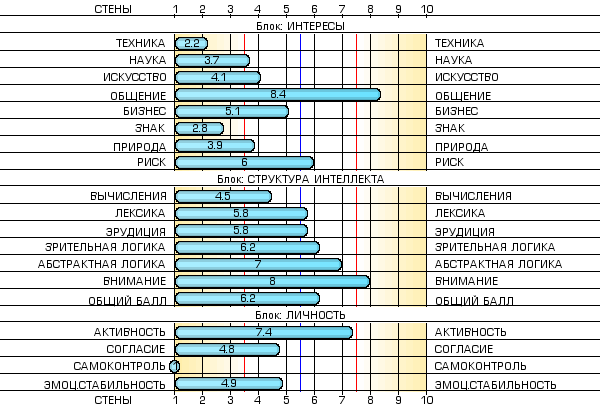 Рекомендуемые классы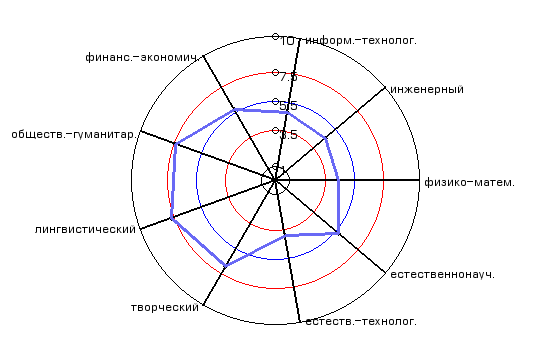 Сходные профили по блокамСходные профили по всем шкаламСловесные интерпретацииСписки рекомендованных к сдаче ЕГЭ составлены в соответствии с приказами Министерства образования и науки РФ от «28» октября 2009 г. № 505 (регистрация Минюст 2 декабря 2009 г. № 15357), с учётом изменений, внесённых приказами Министерства образования и науки Российской Федерации №86 от 24.01.2011, № 2433 от 03.10.2011 и № 1045 от 13.12.2012


БЛОК "ИНТЕРЕСЫ"

ТЕХНИКА(--)
Вы относитесь к людям, которые совершенно не интересуются техникой, материальными и вещественными компонентами нашего мира. Возможно, Вы даже немного боитесь всех приборов-аппаратов, машин (вдруг что-нибудь сломается). Поэтому постарайтесь избегать профессий, где Вам пришлось бы чинить какие-либо технические устройства или активно использовать ручные и автоматизированные инструменты. Если Вам не нравится техника - будет сложно в ней разобраться по требованию, из-под палки.


НАУКА(-)
Вам не интересна наука, глубокое познание и анализ информации. Пожалуй, Вам стоит выбирать профессии, четко ориентированные на практику, где определены рабочие действия и НЕ требуется отслеживать нововведения и внедрение новых разработок, читать много разнообразной литературы.


ИСКУССТВО(-)
Вас не особо интересует сфера искусства, самовыражения, художественных образов. В таком случае вряд ли стоит выбирать профессии, связанные с созданием, критической оценкой картин, музыкальных произведений, средств массовой информации, теле- и кинопродукции. Обратите внимание на другие, более сильные Ваши стороны. А знакомиться с искусством можете на досуге, не делая это своей профессиональной необходимостью.


ОБЩЕНИЕ(+)
Вы демонстрируете некоторый интерес к профессиям, связанным с общением с людьми, помощью им, обслуживанием. Вы можете найти себя в одной из таких сфер, как УПРАВЛЕНИЕ производством, руководство людьми, коллективами (менеджер по производству, продюсер, импресарио, капитан судна, менеджер по персоналу, гид, политический деятель, специалист по PR и рекламе, диспетчер ж\д станции); ОБУЧЕНИЕ И ВОСПИТАНИЕ людей, организация детских коллективов, профессиональная подготовка (воспитатель детского сада, гувернер, социальный педагог, тренер, учитель, инструктор, репетитор); материально-бытовое, торговое ОБСЛУЖИВАНИЕ людей (продавец, проводник, официант, парикмахер, агент по продаже недвижимости, телохранитель, коммивояжер, стилист, визажист, приемщик заказов, менеджер по туризму и гостиничному бизнесу); ИНФОРМАЦИОННОЕ обслуживание людей (журналист, телефонист, юрист, экскурсовод, лектор, адвокат, секретарь-референт, переводчик); МЕДИЦИНСКОЕ И СОЦИАЛЬНОЕ обслуживание (медсестра, фельдшер, врач - со множеством специализаций, социальный работник, психолог, специалист по трудоустройству). Однако помните, что профессии этого типа предъявляют высокие требования к развитию речевых способностей, коммуникабельности, выдержке и эмоциональной стабильности, внимательности и дружелюбию по отношению к людям. Не забудьте о необходимости развития у себя этих качеств, если Вы всё же решили делать ставку на профессии данной группы. Помните, что социальные профессии предполагают общение с различными людьми, а не только с теми, которые Вам нравятся.


БИЗНЕС(+/-)
Некоторый интерес к бизнесу, сфере экономики и менеджмента, управлению (планированию, организации, контролю). Данный интерес стоит рассматривать как определяющий особенности "процесса" труда (такие, как неопределенные условия, риск, повышенные требования к эрудиции, постоянному повышению квалификации). Вам интересна работа в динамично развивающихся областях профессиональной деятельности. Предметное же содержание деятельности (с "чем" или "кем" работать - с машинами, людьми, знаками и т.п.) определяется соотношением остальных интересов.


ЗНАК(-)
Вам не особо интересно то, что связанно с работой с документами, знаками, цифрами, текстами, бумагами. Скорее всего, Вы относитесь к людям более менее творческим, не любящим работу по алгоритму, монотонную, связанную с "сидением на одном месте", канцелярскую работу, расчеты. Желательно не выбирать должностей, где с Вас будут требовать жесткого соблюдения сроков сдачи работ, где необходимо четкое выполнение инструкций, где предполагается работа с архивами, базами данных, множеством информации в виде схем, чертежей, каталогов. Ориентируйтесь на более сильные Ваши стороны или развивайте в себе более терпимое отношение к знаковым системам (это может повысить Вашу конкурентоспособность).


ПРИРОДА(-)
Вы показали пониженный интерес к Природе. Вряд ли стоит связывать себя с теми профессиями, которые предполагают активное взаимодействие с животными, растениями, работу в лаборатории или на открытом воздухе. Возможно, Вам просто не нравятся особенности профессий этого типа - отсроченность и непредсказуемость результатов, требования к выносливости и терпеливости к недостатку комфорта. Также Вам скорее всего не нравятся естественные науки (биология, химия, экология и т.д.). Лучше ориентироваться на более ярко выраженные Ваши интересы.


РИСК(+/-)
Вы показали некоторый интерес к работе в необычных, экстремальных условиях. Однако он не настолько силен, чтобы делать экстремальную профессию (спасатель, военный, пожарный, каскадер) своим основным занятием. Тем не менее Вы достаточно активны и решительны для работы в сфере бизнеса, в социальных профессиях, на производстве, при наличии командировок или ненормированного рабочего дня. Если же в профессии Вам будет не хватать "острых ощущений", можете добирать их на досуге.



БЛОК "ЛИЧНОСТЬ"

АКТИВНОСТЬ (+)
Вы - человек по натуре активный и решительный, предпочитаете много двигаться, любите перемены. Вы любите общаться с людьми, заводить новых друзей. Вам подходят такие виды работы и отдыха, которые связаны с переменой мест, требуют смелости, быстроты, оптимизма и чувства юмора, предполагают активное взаимодействие с людьми. Вам присущи уверенность в себе и высокая энергетика, высокий конкурентный потенциал (и даже некоторая склонность к риску).


Средний балл по шкале "СОГЛАСИЕ"
Средняя ориентация на кооперацию, умеренная способность к сопереживанию. В некоторых ситуациях проявляется определенный индивидуализм, склонность полагаться на себя, некоторая недоверчивость. Вы способны работать в команде, не оказываясь при этом в угнетенном положении. Однако в тех профессиях, где нужна особая твердость и независимость или, наоборот, чрезмерный альтруизм и отзывчивость, Вы можете чувствовать себя не вполне комфортно.


САМОКОНТРОЛЬ (--)
Вам свойственны определенная импульсивность действий, склонность к "творческому беспорядку" в делах и мыслях. Обычно Вы действуете по первому побуждению, поскольку Вам неинтересно жить по плану, Вы больше цените в жизни сюрпризы и импровизацию. Это, безусловно, ценное качество для представителей творческих профессий, деятелей сферы искусств, а также при работе в условиях неопределенности. Однако те сферы, где требуется точность, оперативность, аккуратность, дисциплинированность, ответственность (инженер, юрист, экономист, программист), скорее всего покажутся Вам сухими, скучными и потребуют большого напряжения. Рекомендуем Вам развивать в себе волевые качества, умение планировать, дисциплинированность, ведь это - одни из основных качеств, повышающие Вашу ценность на рынке труда.


Средний балл по шкале "ЭМОЦ.СТАБИЛЬНОСТЬ"
Cредняя степень уравновешенности, уверенности в своих силах. Иногда проявляется обеспокоенность и тревожность, но в разумных пределах, не снижающих общий уровень работоспособности и приспособленности. Стоит осторожно отнестись к выбору профессий, связанных с работой в экстремальных условиях (или условиях опасности для жизни), требующих мгновенной и\или длительной мобилизации.



БЛОК "СТРУКТУРА ИНТЕЛЛЕКТА"

ВЫЧИСЛЕНИЯ(+/-)
Уровень Ваших вычислительных способностей - в норме: Вы не относитесь к гениям математики, но математику не назвать и Вашей основной проблемой. Вам могут подойти профессии, в которых задействуются "математические нотки" ума (химик, экономист, эколог, технолог промышленности, социолог) - но, скажем, программист, математик или финансовый аналитик выйдет из Вас только при условии упорных занятий математическими науками.


ЛЕКСИКА(+/-)
Вы показали средний объем словарного запаса. Конечно, Вы не брезгуете чтением, но и книгоманом Вас не назвать. При условии дополнительных направленных усилий Вы сможете блеснуть в сфере гуманитарных наук, в иностранных языках и профессиях, связанных с активным общением. Над расширением словарного запаса (а метод здесь прежде всего - чтение) Вам следует работать систематически и без перерывов.


ЭРУДИЦИЯ(+/-)
Вы показали нормальный уровень эрудиции. Эрудиция (широта кругозора) отражает общую осведомленность человека в различных областях, сферах окружающей действительности, науке и искусстве. Если Вы планируете выбирать гуманитарную или социальную профессию (а с Вашим уровнем эрудиции это возможно), больше читайте - особенно книги и журналы разных жанров (например, научно-популярные, исторические, культурологические), на разные темы. Следите активно за событиями, происходящими в нашей стране и во всем мире.


ЗРИТЕЛЬНАЯ ЛОГИКА(+/-)
Вы продемонстрировали нормальный уровень зрительной логики. Зрительная логика отражает умение работать с наглядной, пространственной информацией, анализировать рисунки, чертежи, схемы. Нормальная зрительная логика нужна в тех сферах, где приходится иметь дело с визуальными формами представления абстрактной информации (графики, схемы), с чертежами, рисунками. Однако если Вы планируете сделать наглядную информацию основным объектом своей работы, Вам стоит постоянно тренировать и развивать у себя способности к зрительной логике, ведь Вам ещё есть, куда расти.


АБСТРАКТНАЯ ЛОГИКА(+)
Вы показали уровень развития абстрактной логики выше среднего. Абстрактная логика отражает способность рассуждать, строить высказывание (его логику), мыслить на понятийном, абстрактном (а не конкретном) уровне. Вы сможете справиться с работой в тех областях, где приходится анализировать большое количество информации, находить закономерности и противоречия, стратегически мыслить. Вообще, абстрактная логика - это способность ученого, аналитика, исследователя, решающего нестандартные задачи, зачастую находя ответ путем логических рассуждений.


ВНИМАНИЕ(+)
Вы показали уровень внимания выше среднего. При желании Вы можете сконцентрироваться на выполнении задания даже в стрессовых условиях (например, ситуация экзамена или тестирования) - поэтому у Вас хорошо будет получаться работа кропотливая, монотонная и требующая высокой точности и аккуратности: работа с цифрами, чертежами (проектировщик, операционист, программист, экономист), с документами (юрист, бухгалтер, менеджер), а также работа в экстремальных условиях (водитель, пилот, каскадер, пожарный, спасатель). Если Вы выбираете профессии, предъявляющие повышенные требования к вниманию, продолжайте развивать свою внимательность, способности к концентрации и распределению внимания, ведь Вам ещё есть, куда расти.
РАЗВИТИЕРезультаты прохождения теста PROFORIENTATOR4_4
Испытуемый: Юркова Алёна Викторовна   Пол: женский   Дата рождения: 31.07.1999   Возраст: 9 класс   
Дата тестирования: 26.02.2015   Время: 16:00:39   Хобби: лёгкая атлетика   Примечание: 
Шкальный профиль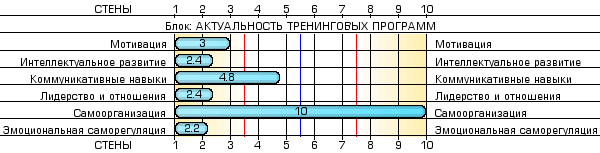 Словесные интерпретацииСАМООРГАНИЗАЦИЯ

Вам было бы полезно посетить тренинги, работающие с темой личной эффективности.
Судя по тесту, Вы человек импульсивный, гибкий и переменчивый. Вам сложно четко планировать свое время, соблюдать правила и поддерживать порядок. Однако в будущей профессиональной деятельности, да и для жизни в целом, такие навыки являются очень полезными. Научиться всё успевать, ставить цели и доводить дела до конца Вам помогут специальные тренинговые программы, направленные на овладение искусством управления временем.




Программа:MAINTEST   Онлайн-версия 
© 2003-2009 "Гуманитарные технологии". www.teletesting.ru 
Негосударственное образовательное учреждение среднего(полного) общего образования "Образовательный комплекс школа-сад" Наша Школа" Телефоны:(383) 266-21-39, 264-38-54Сходные профили к блоку:ИНТЕРЕСЫСходные профили к блоку:ИНТЕРЕСЫНазвание профиляКоэфф. сходства0.850.830.80.80.760.750.740.730.730.720.720.7Сходные профили к блоку:СТРУКТУРА ИНТЕЛЛЕКТАСходные профили к блоку:СТРУКТУРА ИНТЕЛЛЕКТАНазвание профиляКоэфф. сходства0.940.910.890.870.860.860.850.820.820.810.810.81Сходные профили к блоку:ЛИЧНОСТЬСходные профили к блоку:ЛИЧНОСТЬНазвание профиляКоэфф. сходства0.760.720.690.690.690.680.680.640.630.630.620.62Название профиляКоэфф. сходства0.730.730.710.70.70.70.70.70.690.690.690.68© 2003-2009 "Гуманитарные Технологии"   , Негосударственное образовательное учреждение среднего(полного) общего образования "Образовательный комплекс школа-сад" Наша Школа" (383) 266-21-39, 264-38-54